Firsov Oleksandr VasilovichExperience:Position applied for: BoatswainDate of birth: 26.05.1962 (age: 55)Citizenship: UkraineResidence permit in Ukraine: NoCountry of residence: UkraineCity of residence: MariupolContact Tel. No: +38 (067) 986-87-60 / +38 (098) 372-74-38E-Mail: valeriya.firsova@mail.ruU.S. visa: NoE.U. visa: NoUkrainian biometric international passport: Not specifiedDate available from: 27.02.2016English knowledge: GoodMinimum salary: 2000 $ per monthPositionFrom / ToVessel nameVessel typeDWTMEBHPFlagShipownerCrewingBoatswain21.11.2011-26.05.2012SNL COLOMBOContainer Ship41855MCR 49680BHPX104 RPM 146LIBERIAAuckland Marine Inc.DANAOSBoatswain30.03.2011-05.09.2011CSCL EUROPEContainer Ship90645Samsung HSD B&W 12K98MC-C1*93120BHP/6900CyprusFAST CARRIER CORPARATION, SHIPPING Co. LDANAOS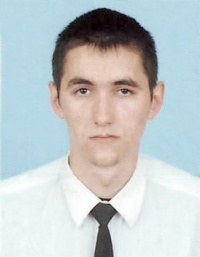 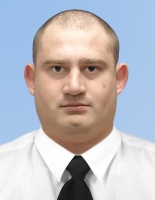 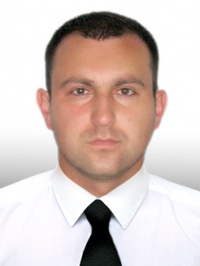 